АДМИНИСТРАЦИЯЗАКРЫТОГО АДМИНИСТРАТИВНО-ТЕРРИТОРИАЛЬНОГО ОБРАЗОВАНИЯ СОЛНЕЧНЫЙПОСТАНОВЛЕНИЕО ВНЕСЕНИИ ИЗМЕНЕНИя В АДМИНИСТРАТИВНЫЙ РЕГЛАМЕНТ ОКАЗАНИЯ МУНИЦИПАЛЬНОЙ УСЛУГИ «ПРИЕМ ЗАЯВЛЕНИЙ, ПОСТАНОВКА НА УЧЁТ И ЗАЧИСЛЕНИЕ ДЕТЕЙ В ОБРАЗОВАТЕЛЬНЫЕ УЧРЕЖДЕНИЯ, РЕАЛИЗУЮЩИЕ ОСНОВНУЮ ОБРАЗОВАТЕЛЬНУЮ ПРОГРАММУ ДОШКОЛЬНОГО ОБРАЗОВАНИЯ (ДЕТСКИЙ САД ) В ЗАТО СОЛНЕЧНЫЙ»В целях приведения нормативно-правовых актов администрации ЗАТО Солнечный в соответствие с действующим законодательством РФ, администрация ЗАТО СолнечныйПОСТАНОВЛЯЕТ:1. Внести изменение в Административный регламент оказания муниципальной услуги «Прием заявлений, постановка на учёт и зачисление детей в образовательные учреждения, реализующие основную образовательную программу дошкольного образования (детский сад) в ЗАТО Солнечный», утвержденный Постановлением администрации ЗАТО Солнечный № 81 от 09.04.2018г., с изменением, внесенным постановлением администрации ЗАТО Солнечный № 81 от 08.06.2020 г. (далее по тексту - Регламент), исключив в подпункте е)  пункта 7) части 8  раздела II Регламента  слова «, справку о составе семьи». 2. Разместить настоящее постановление на официальном сайте администрации ЗАТО Солнечный в сети Интернет www.zatosoln.ru и опубликовать в газете «Городомля на Селигере».3. Настоящее постановление вступает в силу с момента опубликования.4. Контроль за исполнением настоящего постановления возложить на заместителя главы администрации по правовым вопросам ЗАТО Солнечный Балагаеву Л.А.         И.о. врио  главы администрации 
                       ЗАТО Солнечный                                                                               М.А. Рузьянова06.10.2021                                                  ЗАТО Солнечный                                    №149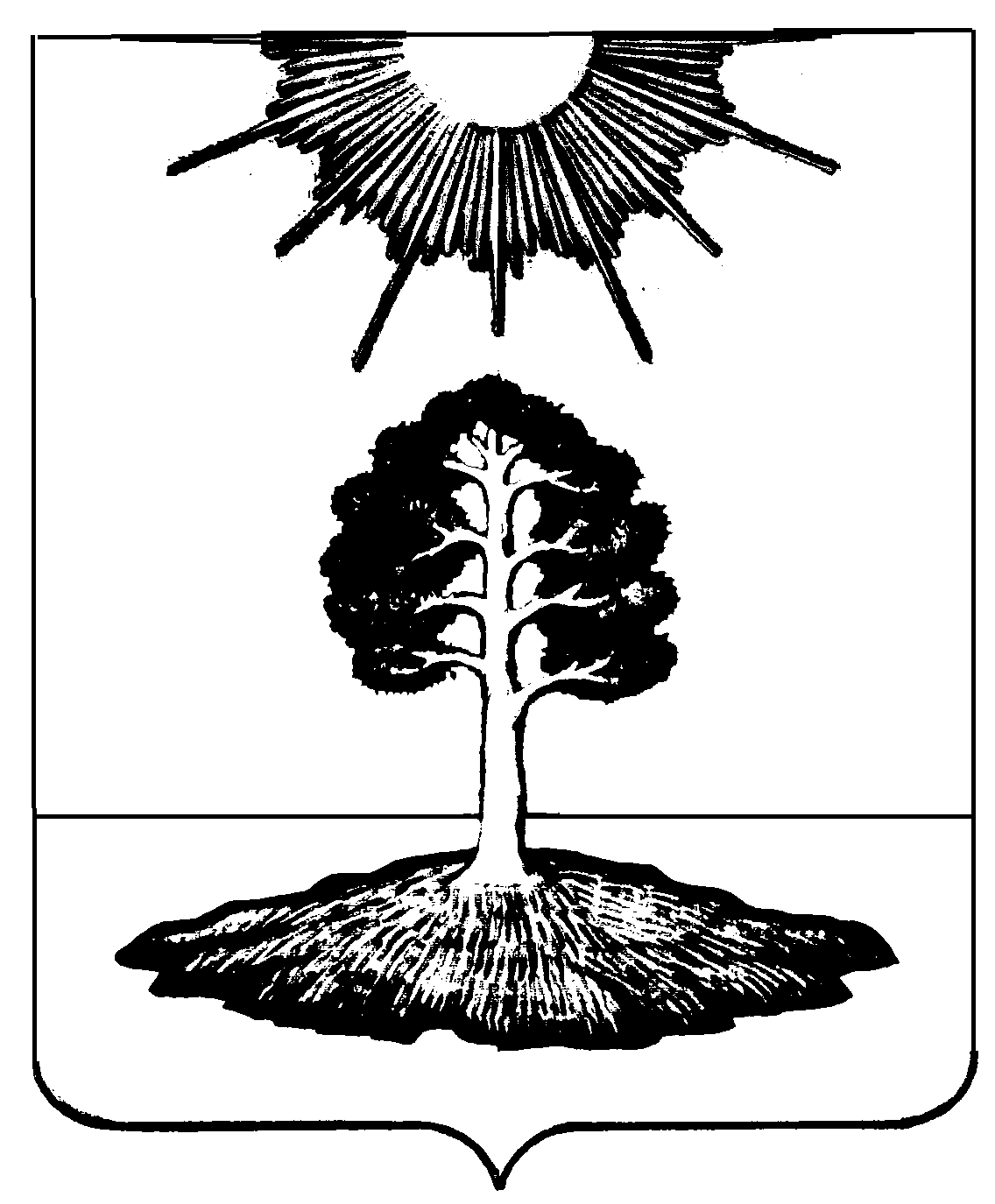 